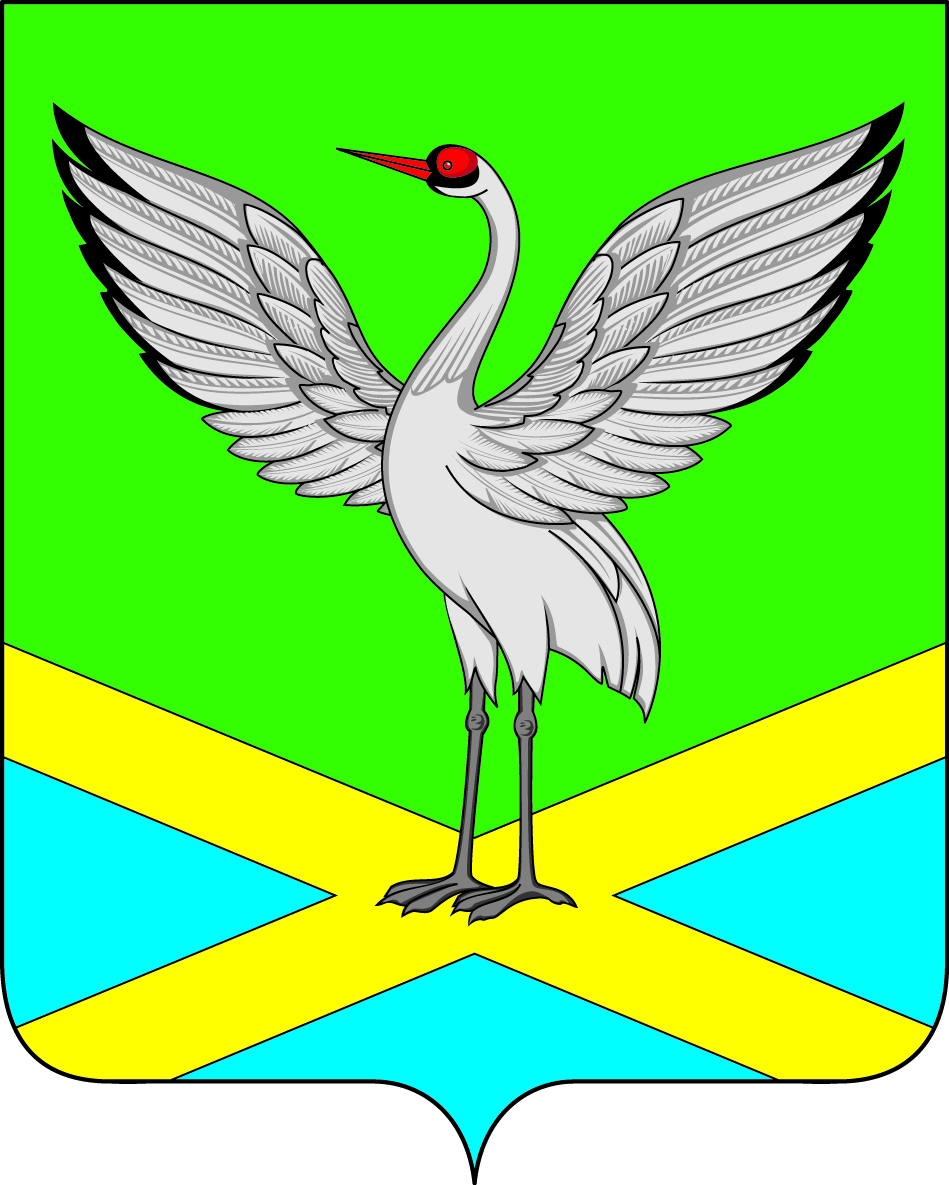 Администрация городского поселения «Забайкальское»муниципального района «Забайкальский район»ПОСТАНОВЛЕНИЕпгт.Забайкальскот « _23_ »   __октября__    2015 г.                                                                         №  316О порядке и сроках составления проекта бюджета муниципального образования — городское поселение «Забайкальское» муниципальный район «Забайкальский район» на очередной финансовый год и плановый периодВ соответствии со статьями 169 и184 Бюджетного кодекса Российской Федерации и  статьей 4  Положения о бюджетном процессе в городском поселении«Забайкальское» муниципального района «Забайкальский район», утвержденного решением Совета городского поселения «Забайкальское»  N 74 от 24.04.2014 года, постановляю:1. Утвердить Порядок составления проекта бюджета муниципального образования – городское  поселение «Забайкальское» муниципального района «Забайкальский район»на очередной финансовый год и плановый период  согласно приложению N 1.2. Утвердить сроки составления проекта бюджета муниципального образования — городское поселение «Забайкальское» муниципального района «Забайкальский район»на очередной финансовый год и плановый период согласно приложению N 2.3. Контроль за исполнением  настоящего постановления возложить на заместителя Главы –начальника отдела по финансовым, имущественным вопросам и социально – экономическому развитию (Писареву О.В.).4. Настоящее постановление опубликовать в информационном вестнике «Вести Забайкальска»И.о. Главы городского поселения«Забайкальское»                                                                                       О.В. ПисареваПриложение № 1    к постановлениюадминистрации городскогопоселения      «Забайкальское»от  «_23_»  _октября_   2015 г.    N _316_Порядок
составления проекта бюджета муниципального образования – городское поселение «Забайкальское» муниципального района «Забайкальский район» на очередной финансовый год и плановый период1. Проект бюджета муниципального образования – городское поселение «Забайкальское» муниципального района «Забайкальский район» на очередной финансовый год и плановый период (далее — проект бюджета поселения) разрабатывается в соответствии с Бюджетным кодексом Российской Федерации, «Положением о бюджетном процессе в городское поселение «Забайкальское».2. Понятия и термины, используемые в настоящем Порядке:субъекты бюджетного планирования — исполнительные органы местного самоуправления муниципального образования поселения;понятия и термины, используемые в настоящем Порядке, соответствуют содержанию понятий и терминов, применяемых в Бюджетном кодексе Российской Федерации, иных федеральных законах, регулирующих бюджетные правоотношения, и Решении Совета городского поселения «Забайкальское» об утверждении «Положения о бюджетном процессе в городском поселении  «Забайкальское».3. Глава администрации муниципального образования поселения при составлении проекта бюджета поселения в установленные настоящим постановлением сроки:а) одобряет основные направления бюджетной и налоговой политики поселения на очередной финансовый год и плановый период, прогноз социально-экономического развития поселения на очередной финансовый год и плановый период;б) одобряет прогноз основных характеристик бюджета поселения на очередной финансовый год и плановый период;в) одобряет распределение бюджетных ассигнований на исполнение принимаемых расходных обязательств по главным распорядителям средств бюджета поселения на очередной финансовый год и плановый период;г) утверждает муниципальные программы, реализуемые за счет средств бюджета поселения, и вносит в них изменения;д) одобряет проект Решения Совета городского поселения «Забайкальское» о бюджете поселения на очередной финансовый год и плановый период для внесения в Совет городского поселения.4. При формировании проекта бюджета поселения Отдел по финансовым, имущественным вопросам и социально – экономическому развитию администрации городского поселения «Забайкальское»:а) организует разработку проекта бюджета поселения;б) разрабатывает проект основных направлений бюджетной и налоговой политики поселения на очередной финансовый год и плановый период;в) разрабатывает проектировки основных характеристик бюджета поселения;г) устанавливает порядок и методику планирования бюджетных ассигнований бюджета поселения;д) составляет проект бюджета поселения, в том числе определяет основные характеристики бюджета поселения, распределение бюджетных ассигнований по Бюджетной классификации Российской Федерации;е) обеспечивает методологическое руководство разработкой субъектами бюджетного планирования бюджетных проектировок;ж) подготавливает с учетом предложений, расчетов и обоснований главных администраторов доходов бюджета поселения и главных администраторов источников финансирования дефицита бюджета поселения объемные показатели прогноза поступлений доходов бюджета поселения и источников финансирования бюджета поселения по кодам Бюджетной классификации Российской Федерации;з) устанавливает перечень и сроки представления в Отдел по финансовым, имущественным вопросам и социально – экономическому развитию администрации городского поселения «Забайкальское» отчетных и (или) прогнозных данных, необходимых для разработки и рассмотрения проекта бюджета поселения и материалов к нему;и) разрабатывает проекты программ муниципальных внутренних заимствований поселения, проект программы муниципальных гарантий поселения;к) осуществляет оценку ожидаемого исполнения за текущий финансовый год бюджета поселения.5. Субъекты бюджетного планирования:а) представляют в Отдел по финансовым, имущественным вопросам и социально – экономическому развитию администрации городского поселения «Забайкальское»обоснования бюджетных ассигнований по соответствующим разделам, подразделам, целевым статьям и видам расходов классификации бюджета поселения на очередной финансовый год и плановый период;б) распределяют предельные объемы бюджетных ассигнований по бюджетной классификации расходов бюджетов Российской Федерации (с учетом ассигнований на реализацию муниципальных программ);в) готовят и в пределах своей компетенции реализуют предложения по оптимизации состава закрепленных за ними расходных обязательств и объема бюджетных ассигнований, необходимых для их исполнения (в пределах объемов бюджетных ассигнований на обеспечение расходных обязательств);г) составляют отчеты о реализации муниципальных программ;д) представляют в Отдел по финансовым, имущественным вопросам и социально – экономическому развитию администрации городского поселения «Забайкальское» предложения по вопросам соответствующей сферы деятельности, необходимые для подготовки пояснительной записки к проекту бюджета поселения на очередной финансовый год и плановый период;е) подготавливают данные и материалы, необходимые для составления проекта бюджета поселения.6. Составление проекта бюджета поселения включает в себя три этапа. Конкретные мероприятия, сроки их проведения, ответственные исполнители установлены настоящим постановлением.7. На первом этапе составления проекта бюджета поселения осуществляется сбор, обобщение и анализ объемных показателей (с расчетами и обоснованиями), представленных главными администраторами доходов, главными администраторами источников финансирования дефицита бюджета, главными распорядителями средств бюджета поселения, другими субъектами бюджетного планирования, на основе которых разрабатываются основные направления бюджетной и налоговой политики поселения на очередной финансовый год и плановый период, основные характеристики бюджета поселения.8. На втором этапе составления проекта бюджета поселения разрабатываются основные направления бюджетной и налоговой политики поселения на очередной финансовый год и плановый период, формируются проект Решения Совета городского поселения о бюджете поселения на очередной финансовый год и плановый период, а также документы, материалы, подлежащие внесению в Совет городского поселения одновременно с проектом Решения Совета городского поселения о бюджете поселения в соответствии со статьей 35 «Положения о бюджетном процессе в городском поселении«Забайкальское»».Разработка прогноза поступлений доходов бюджета поселения осуществляется по кодам Бюджетной классификации Российской Федерации с учетом норм, установленных «Положением о бюджетном процессе в городском поселении«Забайкальское», сведений и расчетов, необходимых для составления прогноза поступлений доходов, представленных главными администраторами доходов, главными администраторами источников финансирования дефицита бюджета.Разработка общего объема расходов бюджета поселения осуществляется путем планирования бюджетных ассигнований с учетом требований, установленныхстатьей 174.2 Бюджетного кодекса Российской Федерации, на основании представленных субъектами бюджетного планирования бюджетных проектировок соответствующих расходов бюджета поселения и обоснований бюджетных ассигнований.9. На третьем этапе составления проекта бюджета поселения Глава муниципального образования поселения рассматривает и одобряет проект Решения Совета городского поселения о бюджете поселения, а также документы, материалы подлежащие внесению в Совет городского поселения одновременно с проектом Решения Совета городского поселения о бюджете поселения в соответствии со статьей 35 «Положения о бюджетном процессе в городском поселении«Забайкальское»» и вносит его в Советгородского поселения.Приложение № 2     к постановлениюадминистрации городскогопоселения      «Забайкальское»от  «_23_»  _октября_   2015 г.    N _316_Сроки
составления проекта бюджета муниципального образования – городское поселение «Забайкальское» муниципального района «Забайкальский район»  на очередной финансовый год и плановый периодNNМатериалы и документыСрок представления1Необходимая статистическая информациядо 10 июля2Сведения о налогооблагаемой базе при исчислении земельного налога в очередном финансовом году и ожидаемой налогооблагаемой базе в текущем финансовом годудо 10 июля3Объемные показатели прогноза поступлений администрируемых доходов по бюджетной классификации Российской Федерации в бюджет поселения, ожидаемого исполнения за текущий финансовый годдо 10 июля4Объемные показатели прогноза поступлений доходов от использования имущества, продажи имущества и земельных участков, других доходов, источников финансирования дефицита бюджета поселения по кодам бюджетной классификации Российской Федерации (с расчетами и обоснованиями), ожидаемого исполнения за текущий финансовый годдо 10 июля5Реестр расходных обязательств, подлежащих исполнению за счет средств бюджета поселениядо 10 июля6Основные показатели предварительного прогноза социально-экономического развития поселения на очередной финансовый годи плановый периоддо 01 июля7Предложения по включению в бюджет поселения на очередной финансовый год муниципальных программдо 01 июля8Предложения по формированию проекта основных направлений бюджетной и налоговой политики поселениядо 01 июля9Прогнозные показатели социально-экономического развития поселения на очередной финансовый год и плановый периоддо 10 июля10Перечень и объемыфинансирования  муниципальных  программ для включения в проект бюджета поселения на очередной финансовый год и плановый периоддо 10 июля11Предложения по распределению бюджетных проектировок на очередной финансовый год и плановый период в соответствии с классификацией расходов бюджета, а также обоснования бюджетных ассигнований и иные материалы в соответствии с установленными требованиямидо 10 июля12Расчетные показатели проекта на очередной финансовый год и плановый период бюджета поселения (с расчетами и обоснованиями), в том числе:а) по расходам — в разрезе кодов разделов и подразделов операций сектора государственного управления;б) по доходам — в разрезе кодов бюджетной классификации Российской Федерации, исходя из облагаемой базы, с учетом регистрации и постановки налогоплательщиков на налоговый учет в соответствии с нормами Налогового Кодекса Российской Федерациидо 10 июля13Основные показатели прогноза социально-экономического развития поселения на очередной финансовый год и плановый периоддо 01 сентября14Проекты нормативных правовых актов об утверждении муниципальных программ, предлагаемых к финансированию, которые не утверждены в установленном порядкедо 01 сентября15Согласование исходных показателей, используемых при расчете межбюджетных трансфертов на очередной финансовый год и плановый периоддо 05 сентября16Проекты решений Совета городского поселения  о внесении изменений в решение Совета городского поселения о налогах и сборахдо 01 октября17Основные направления бюджетной и налоговой политики на очередной финансовый год и плановый периоддо 01 октября18Предельные объемы проектировок бюджетных ассигнований, на исполнение действующих и принимаемых расходных обязательств на очередной финансовый год и плановый периоддо 10 октября19Прогноз социально-экономического развития муниципального образования поселения на очередной финансовый год и плановый периоддо 01 ноября20Предварительные итоги социально-экономического развития муниципального образования поселения за истекший период текущего финансового года и ожидаемые итоги социально-экономического развития муниципального образования поселения за текущий финансовый годдо 01 ноября21Информация об исполнении  муниципальных  программ, финансируемых за счет средств бюджета поселения, федеральных и областных целевых программ, реализуемых в текущем году на территории муниципального образования поселениядо 01 ноября22Оценка потерь бюджета поселения в очередном финансовом году от предоставляемых налоговых льготдо 01 ноября23Проект решения Совета городского поселения о бюджете поселения на очередной финансовый год и пояснительная записка к немудо 01 ноября24Верхний предел муниципального долга муниципального образования поселения на конец очередного финансового годадо 01 ноября25Проект программы муниципальных внутренних заимствований муниципального образования поселения на очередной финансовый год и плановый периоддо 01 ноября26Проект программы муниципальных гарантий муниципального образования поселения на очередной финансовый годдо 01 ноября27Оценка ожидаемого исполнения бюджета поселения (с отражением, в том числе доходов по группам и подгруппам, предусмотренным бюджетной классификацией Российской Федерации, расходов по разделам, предусмотренным бюджетной классификацией Российской Федерации) на текущий финансовый годдо 01 ноября28Информация о численности муниципальных служащихдо 01 ноября